  1.  Check service information for the specified procedures to follow when performing a 	     solder wire repair.		__________________________________________________________________		__________________________________________________________________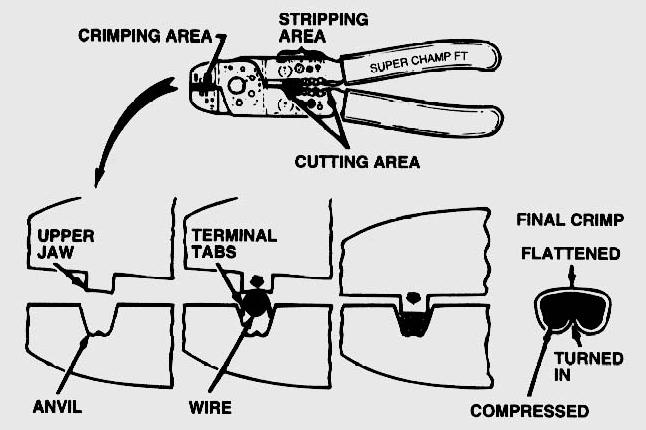   2.  Does the vehicle manufacturer specify                  that all hand-crimped terminals be 	     soldered?		  Yes      No	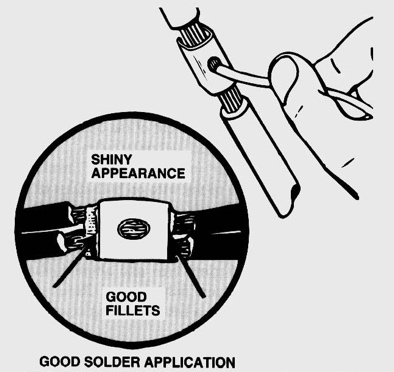   3.  Does the vehicle manufacturer specify the use of                  wire clips when soldering two wires together?    		____ Yes    ____ No  4.  Check all that apply:		Wire repair is to be covered with splice tape.		Wire repair is to be covered with heat-shrink tubing.		Wire repair is to be covered with adhesive-lined heat shrink tubing.		Other (describe) _______________________________________________